TJELESNA I ZDRAVSTVENA KULTURA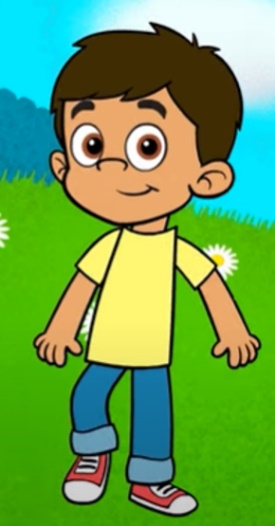 RAZGIBAJMO SE.pptxU kući napravi poligon koji će sadržavati elemente puzanja i provlačenja. Odredi gdje će biti start poligona, osmisli putanju svojega kretanja (puzanja), postavi prepreke na putu (slalomsko puzanje između plastičnih čaša) i odredi gdje će biti cilj.Prijedlog: puzi ispod stolice, provlači se da tijelom ne dodiruješ noge stolice.Zamoli nekoga da ti izmjeri vrijeme koje ti je potrebno za dovršavanje poligona. Prijeđi poligon triput i potrudi se svaki put biti brži/brža.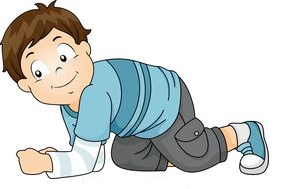 